План МБОУ «Каипская СОШ» о проведении мероприятий, Дню Неизвестного солдата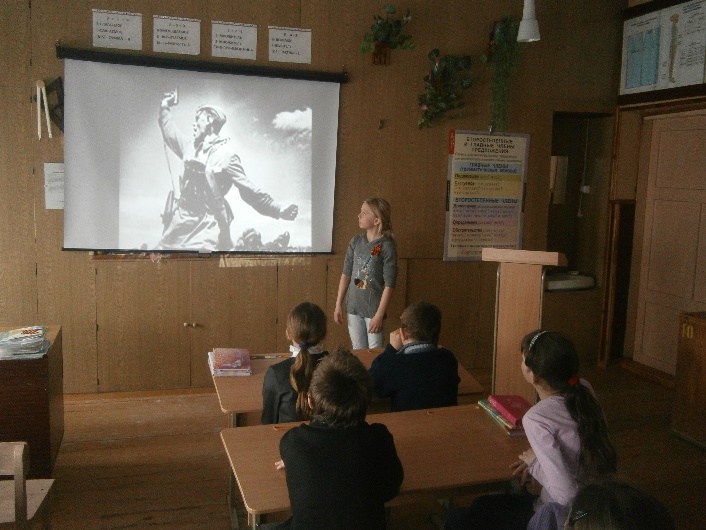 Классное мероприятие в начальной школе№Наименование мероприятияДата проведения Место проведенияОтветственные  за проведение 1Торжественная линейка, посвященная Дню Неизвестного солдата03.12.15г.школаОтв. по ВР2Тематическая выставка: Никто не забыт, ничто не забыто»03.12.15г.библиотекабиблиотекарь2Общеклассные мероприятия «Мы помним тебя, солдат!»03.12.15г.школаКл.руководители